AnexosAnexo 1: Formulario de PostulaciónINSTRUCCIONES: A continuación complete los espacios que se encuentran en blanco.1.- IDENTIFICACIÓN DEL/LOS POSTULANTE/S1.1. Datos del postulante. Si el proyecto corresponde a una iniciativa colectiva, favor ingresar la información correspondiente al representante del grupo.1.2.- a) Datos del proyecto colectivo (sólo completar por iniciativas colectivas)N° de integrantes del grupo: _____N° de años que lleva constituida: ____Indique tipo de grupo: Breve descripción del grupo1.3-. Indique si pertenece alguna de las etnias indígenas reconocidas por el país.			No ____				Sí____			¿Cuál?___________2.- DESCRIPCION DEL/LOS POSTULANTE/S3.- CONVOCATORIA3.1.- ¿A través de qué medio se enteró usted del programa? (puede señalar más de uno).3.2.- ¿Cuál diría Ud. que es el medio que lo motivó a postular al programa? (Indique sólo uno).3.3.- ¿Cómo evalúa la información entregada por ese medio de difusión?4.- DESCRIPCION DEL PROYECTOA continuación realice una descripción de cada punto.4.1.- TIPO DE PROYECTO. Marque con una X la/las alternativa/s que corresponda a su proyecto (puede marcar más de uno).4.2.- UBICACIÓN DEL PROYECTO4.3.- PROPIEDAD DEL TERRENO. Señale el tipo de propiedad en la que se desarrolla el proyecto. (Puede marcar más de una opción)4.4.- DESCRIPCIÓN DEL PROYECTO.De la manera más simple y clara posible, sobre la base de lo señalado en el punto 4.1 describa en qué consiste específicamente el proyecto que desea implementar. Especifique antecedentes técnicos de la construcción (largo, ancho, altura, materiales) y/o adquisición que pretende realizar (maquinaria), indique si el proyecto se basa en alguno de los modelos propuestos en los Anexos N° 2 y 3. Indique además, distancia a principales centros de consumo, principales proveedores, precio y volumen de compra de materia prima, tiempo actual de secado de la leña estimado, entre otros.4.4.b.- Construcción de Galpón y/o habilitación de infraestructura:Marque la técnica de apilamiento a utilizar:4.4 c. Secador Artificial:Proyectos que consideren construcción y/o habilitación de infraestructura para desarrollar secador o técnica de secado artificial, indicar claramente el funcionamiento, costos y forma de abordar la operación del secador.						Indique la técnica de secado a utilizar:4.4 d. Maquinaria Describa el tipo de maquinaria que considera en su proyecto, identifique claramente cómo la incorporación de esta tecnología lo ayudará en su proceso de producción de leña.Indique el rendimiento de la maquinaria actual (cantidad de leña procesada por unidad de tiempo) Indique rendimiento de la maquinaria que desea adquirir (cantidad de leña procesada por unidad de tiempo)4.5.- CAPACIDAD ADICIONAL DE SECADO DE LEÑA.Indique la cantidad  de leña seca que produce sin la implementación del proyecto, en caso de que sin el proyecto no logre secar su leña indique 0. Indique la cantidad  de leña seca que producirá con la implementación del proyecto sin considerar la que actualmente ya seca.Si realiza explotación desde el bosque, indique el número de hectáreas de superficie afecta.N° de Hectáreas Señale como la implementación del proyecto le permitirá alcanzar la capacidad adicional declarada en el punto anterior. En el caso de maquinarias sea claro en explicar cómo la implementación de tecnología le permitirá disminuir los tiempos de procesamiento de leña o aportará en el monitoreo de calidad del producto. Incluya además si aportará con recursos adicionales para la implementación del proyecto.Implementación del proyectoSeleccione la modalidad de implementación de su proyectoDescriba como escogió la forma de implementación, cuanto tiempo espera se demore su ejecución y las dificultades que enfrentaráPRESUPUESTO. A continuación realice una descripción detallada del gasto que pretende realizar respetando los topes de financiamiento definidos para cada ítem en las Bases Técnicas de la convocatoria.Nombre Completo:RUT:Teléfono particular:GéneroFemenino ___                             Masculino ___Dirección particular:Comuna:Correo electrónico:Razón social:RUT de la empresa:Cooperativa con fin productivoComunidad Indígena2.1.- ACTIVIDAD: Marque con una X todas las características que se encuentran presentes en su empresa: Describa en qué consiste la actividad de su empresa (producción y/o venta de leña).  2.3.- Marque con una X todas las actividades que realiza para la producción y/o comercialización de leña que realiza en su empresa, indique además el n° de hectáreas que explota.Posee espacio para  con techo para acopio Si___ No___¿Cuánto espacio dispone en m2 (excluye bosque o plantación)? _____________Incorporar fotografía o algún registro gráfico de la empresa y/o actividad. 2.4.- Indique las especies que comercializa:2.5- TECNICAS DE SECADO: Describa cómo seca su leña (apilamiento, galpón, secado natural, entre otros) indicando duración del/los proceso/s utilizado/s. Sea claro respecto a los rendimientos asociados a su proceso, por ejemplo, indique cantidad de trabajadores dedicados a apilar y tiempo total destinado para ello, etc. 2.6.- Insertar imagen o dibujo de su técnica de secado.2.7.- De utilizar, especifique maquinaria y/o tecnología involucrada en el proceso de producción. Indique claramente qué maquinaria posee. 2.8.- PLAN DE MANEJO: En caso de ser productor de leña (bosque nativo y/o plantaciones forestales/exóticas), señale si cuenta o está tramitando el respectivo Plan de Manejo y/o autorización de corta. En caso de ser comercializador, señale si su proveedor de leña cuenta o está tramitando el respectivo Plan de Manejo  y/o autorización de corta. Recuerde que este es un requisito del Programa que será oportunamente comprobado.2.9.- NIVEL DE VENTAS NETAS AL AÑO: Señale el nivel de ventas netas año (sin IVA), especificando qué porcentaje corresponde a la venta de leña seca (aproximado) y el año desde que la produce o vende. 2.10.- VOLUMEN DE VENTAS AL AÑO: Señale el volumen promedio de ventas de leña en el año 2015. Volumen promedio de ventas al año:  _________ (cantidad) _______ (unidad de venta) Volumen de ventas de leña húmeda al año:  _________ (cantidad) _______ (unidad de venta)Volumen de ventas de leña seca al año:  _________ (cantidad) _______ (unidad de venta)2.11.- Identifique el nivel de venta (promedio anual) por tipo de cliente. Cliente Mercado Residencial: Corresponde  a  los consumidores  que compran leña para su hogar.  _________ m3st  ¿en qué sectores?__________________________. Indique al menos un nombre de un cliente  ____________y su número de teléfono de contacto __________________.Cliente Mercado Público: Corresponde a entidades públicas, como municipios, colegios, instituciones de salud, gobernaciones, secretarías regionales ministeriales y servicios públicos en general. _________ m3st. Nombre al menos un cliente_________________________, indique nombre de referencia ___________________ y teléfono de contacto __________________.Cliente Comercial e Industrias: Corresponde a empresas que compren o vendan servicios, generen productos o desarrollen procesos industriales que compren leña para uso en la  institución y no para venta a cliente residencial tales como, panaderías, almacenes, supermercados, hoteles, restaurantes. _________ m3st. Nombre al menos un cliente _____________________, indique persona de contacto para corroborar referencia ______________ y su teléfono de contacto ___________________.2.12.- FORMATO DE VENTA: Marque con una X el formato en que vende su leña.2.13.- PUNTO/S DE VENTA: Indique el/los lugar/es de comercialización de la leña, y en dónde se encuentra ubicado, especificando distancia al centro de población más cercano. En caso de constituir un grupo, señale para cada miembro.2.14.- Respecto a dónde comercializa, señale las 3 principales comunas a las cuales usted actualmente abastece de leña seca. Este es un requisito que será oportunamente comprobado.Comuna:_______________ Nombre cliente de referencia:_____________ teléfono de contacto:_______________.Comuna:_______________ Nombre cliente de referencia:_____________ teléfono de contacto:_______________.Comuna:_______________ Nombre cliente de referencia:_____________ teléfono de contacto:_______________.Evaluación (marque con una X)Evaluación (marque con una X)PésimoMuy MaloMaloRegularBuenoMuy BuenoExcelenteConstrucción o habilitación de infraestructuraImplementación de técnicas o tecnología para secar leñaDirecciónComuna:Ciudad o localidad:Terreno propioUsufructoComodatoArriendoCónyugeOtroDimensiones de la nueva infraestructura o de la infraestructura a habilitar:Dimensiones de la nueva infraestructura o de la infraestructura a habilitar:Altura hombroAnchoLargoN° de rotaciones anuales (indica n° de veces que llenará su galpón en el añoN° de rotaciones anuales (indica n° de veces que llenará su galpón en el añoVolumen estimado a acopiar en galpónVolumen estimado a acopiar en galpónTrozado y picado a granel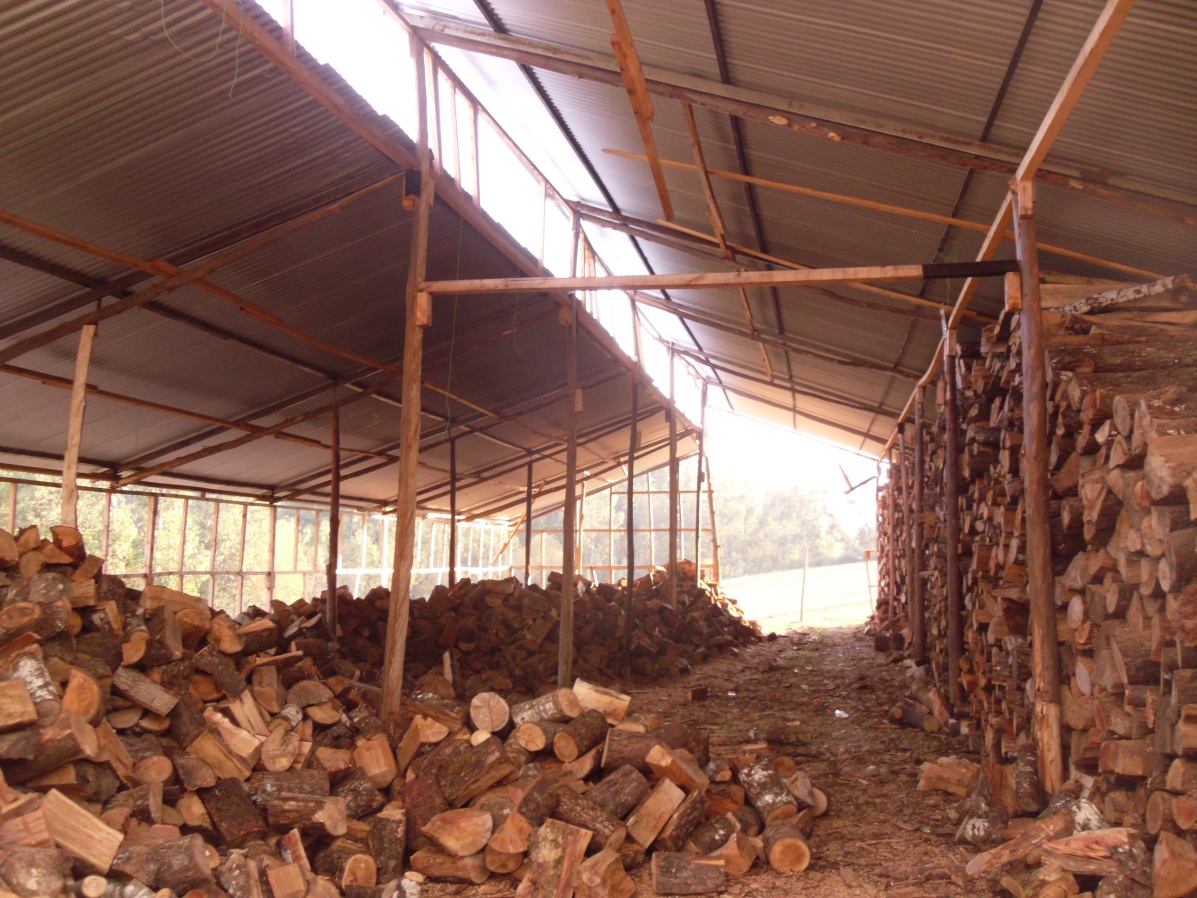 Trozado, picado ordenado o encastillado.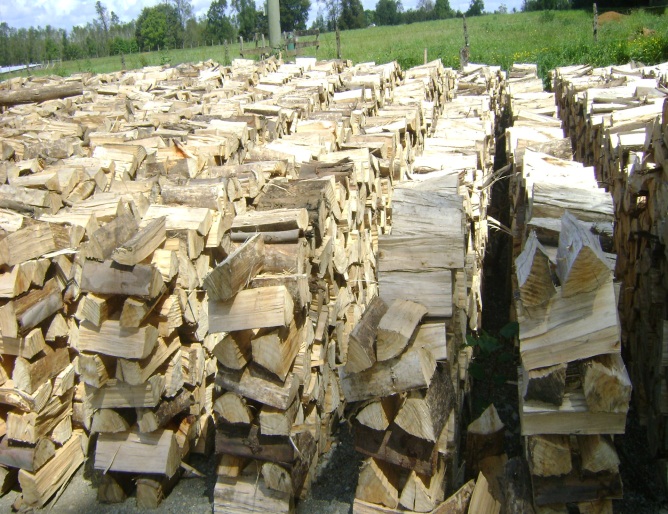 Metro entero ordenado o leña largaMetro entero ordenado o leña largaMetro entero ordenado o leña larga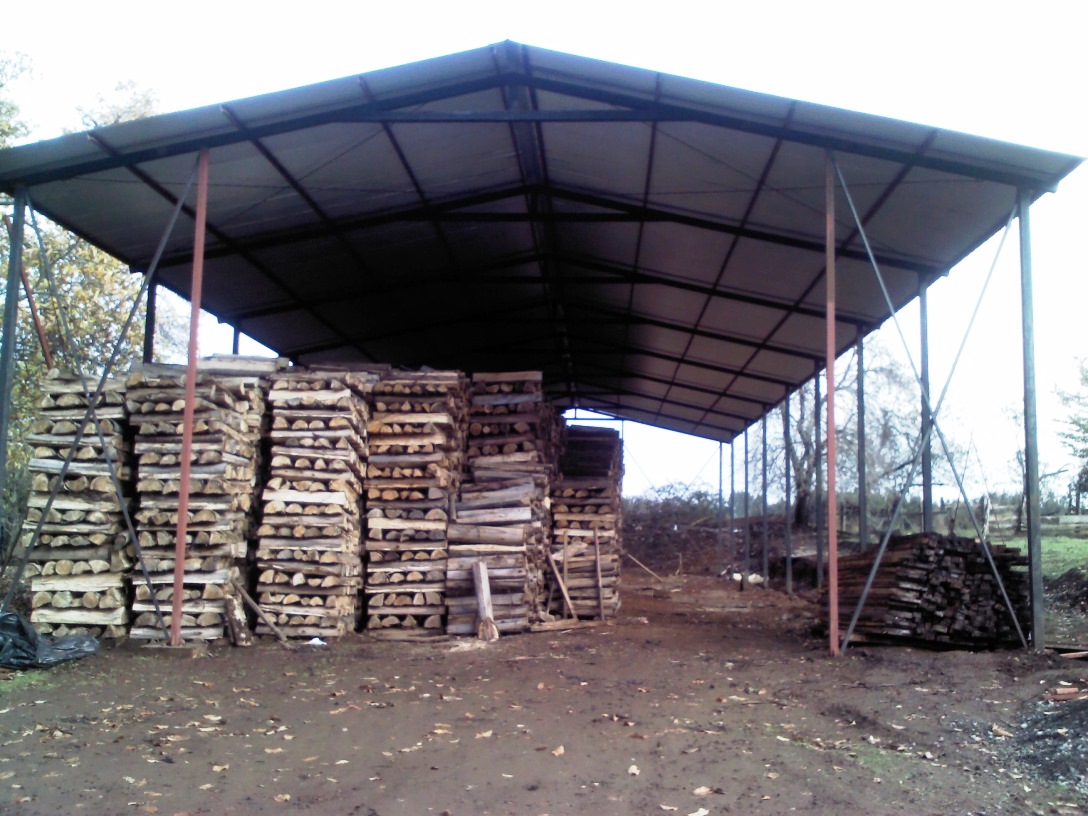 Trozado y picado en contenedor  (Bolo, mallas o contenedores metálicos)Trozado y picado en contenedor  (Bolo, mallas o contenedores metálicos)Trozado y picado en contenedor  (Bolo, mallas o contenedores metálicos)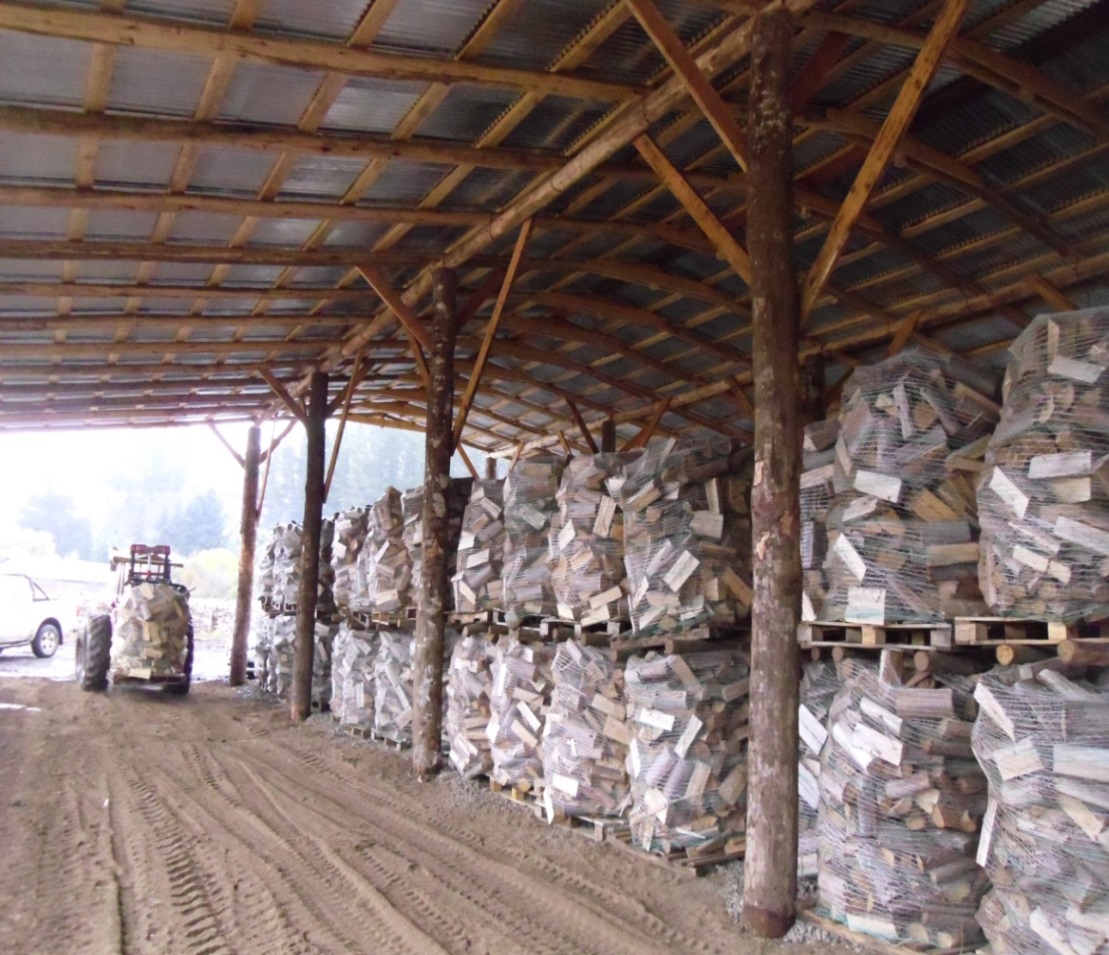 Otra (ingrese foto o dibujo)Otra (ingrese foto o dibujo)Secado Forzado con aire natural directo.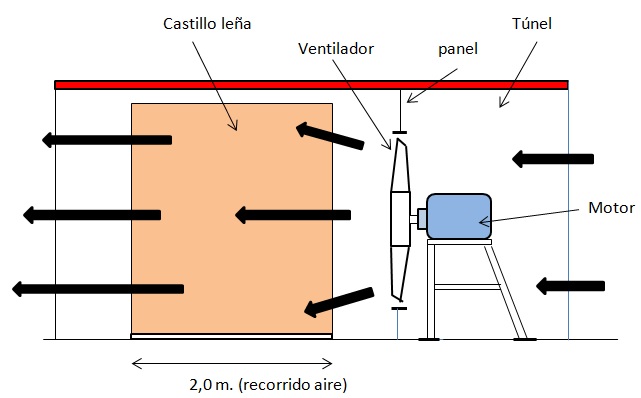 Secado Forzado con aire caliente directo.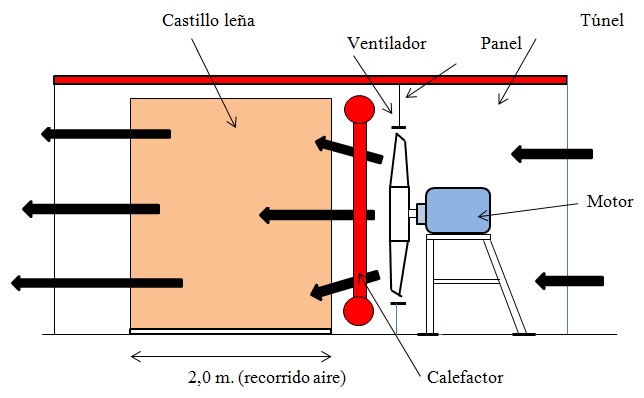 Secado forzado de aire caliente con retorno.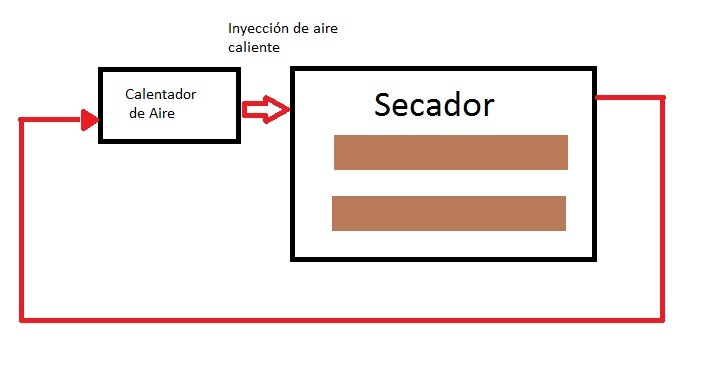 Secador Artificial mediante combinación de energía Solar-Eólica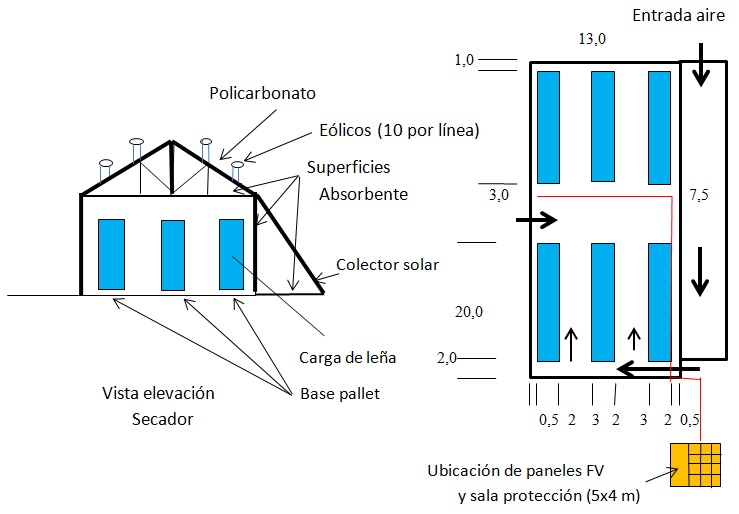 m3st de leña seca sin proyectom3st de leña seca adicionales con proyecto.Obra vendida: Contrataré a un constructor para que efectúe el proyecto completo, incluida la compra de material Contrataré constructor y compraré los materialesSupervisaré directamente la obra, contrataré ayudantes y compraré los materialesCompraré la maquinariaDiseñaré y adaptaré maquinaria existenteOtra (describa)__________________________________________________________________________________________________________________________________________ITEM DE GASTOMONTO SOLICITADOMateriales de construcción y/o habilitación de infraestructura$Contratación de personal para la construcción y/o habilitación$Asistencia Técnica$Activos Productivos (maquinaria)$TOTAL$